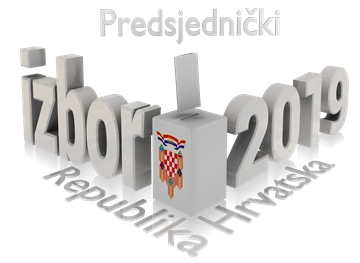 DRŽAVNOM IZBORNOM POVJERENSTVU REPUBLIKE HRVATSKEZAHTJEV ZA IZDAVANJE DOZVOLE ZA PROMATRANJE RADA □ IZBORNIH POVJERENSTAVA I BIRAČKIH ODBORA NA PODRUČJU REPUBLIKE HRVATSKE □ BIRAČKIH ODBORA NA BIRAČKIM MJESTIMA U INOZEMSTVU ____________________________________________________	             (naziv države/država)□ DRŽAVNOG IZBORNOG POVJERENSTVA REPUBLIKE HRVATSKE* NA IZBORIMA ZA PREDSJEDNIKA REPUBLIKE HRVATSKE 2019.KOJU PODNOSI NEVLADINA UDRUGA REGISTRIRANA U REPUBLICI HRVATSKOJ KAO UDRUGA KOJA DJELUJE NA PODRUČJU NEOVISNOG PROMATRANJA IZBORNIH POSTUPAKA ODNOSNO PROMICANJA LJUDSKIH I GRAĐANSKIH PRAVA	Naziv nevladine udruge:Naziv nevladine udruge:Adresa sjedišta:Adresa sjedišta:(Ulica)                   (Kućni broj)            (Ulica)                   (Kućni broj)            (Ulica)                   (Kućni broj)            (Ulica)                   (Kućni broj)             (Grad i poštanski broj) (Grad i poštanski broj) (Grad i poštanski broj)Telefon:E-mail:E-mail:Osoba za kontakt:      (ime i prezime)      (ime i prezime)      (ime i prezime) (broj telefona) (broj telefona) (broj telefona) (broj telefona) (broj telefona) Djelatnost nevladine udruge:Djelatnost nevladine udruge:Neovisno promatranje izbornih postupakaNeovisno promatranje izbornih postupakaNeovisno promatranje izbornih postupakaNeovisno promatranje izbornih postupakaNeovisno promatranje izbornih postupakaNeovisno promatranje izbornih postupakaPromicanje ljudskih i građanskih pravaPromicanje ljudskih i građanskih pravaPromicanje ljudskih i građanskih pravaPromicanje ljudskih i građanskih pravaPromicanje ljudskih i građanskih pravaIme i prezime te potpis ovlaštene osobe nevladine udrugeIme i prezime te potpis ovlaštene osobe nevladine udrugeIme i prezime te potpis ovlaštene osobe nevladine udrugeIme i prezime te potpis ovlaštene osobe nevladine udrugeIme i prezime te potpis ovlaštene osobe nevladine udrugeIme i prezime te potpis ovlaštene osobe nevladine udrugeIme i prezime te potpis ovlaštene osobe nevladine udrugeIme i prezime te potpis ovlaštene osobe nevladine udrugeIme i prezime te potpis ovlaštene osobe nevladine udrugeIme i prezime te potpis ovlaštene osobe nevladine udrugeIme i prezime te potpis ovlaštene osobe nevladine udrugeIme i prezime te potpis ovlaštene osobe nevladine udrugeIme i prezime te potpis ovlaštene osobe nevladine udrugeIme i prezime te potpis ovlaštene osobe nevladine udrugeDatumUZ ZAHTJEV OBAVEZNO DOSTAVITI:Izvadak iz Registra udruga iz kojeg je vidljiva djelatnost nevladine udruge *označiti simbolom X kućicu ispred izbornih tijela čiji rad se želi promatrati	UZ ZAHTJEV OBAVEZNO DOSTAVITI:Izvadak iz Registra udruga iz kojeg je vidljiva djelatnost nevladine udruge *označiti simbolom X kućicu ispred izbornih tijela čiji rad se želi promatrati	UZ ZAHTJEV OBAVEZNO DOSTAVITI:Izvadak iz Registra udruga iz kojeg je vidljiva djelatnost nevladine udruge *označiti simbolom X kućicu ispred izbornih tijela čiji rad se želi promatrati	UZ ZAHTJEV OBAVEZNO DOSTAVITI:Izvadak iz Registra udruga iz kojeg je vidljiva djelatnost nevladine udruge *označiti simbolom X kućicu ispred izbornih tijela čiji rad se želi promatrati	UZ ZAHTJEV OBAVEZNO DOSTAVITI:Izvadak iz Registra udruga iz kojeg je vidljiva djelatnost nevladine udruge *označiti simbolom X kućicu ispred izbornih tijela čiji rad se želi promatrati	UZ ZAHTJEV OBAVEZNO DOSTAVITI:Izvadak iz Registra udruga iz kojeg je vidljiva djelatnost nevladine udruge *označiti simbolom X kućicu ispred izbornih tijela čiji rad se želi promatrati	UZ ZAHTJEV OBAVEZNO DOSTAVITI:Izvadak iz Registra udruga iz kojeg je vidljiva djelatnost nevladine udruge *označiti simbolom X kućicu ispred izbornih tijela čiji rad se želi promatrati	UZ ZAHTJEV OBAVEZNO DOSTAVITI:Izvadak iz Registra udruga iz kojeg je vidljiva djelatnost nevladine udruge *označiti simbolom X kućicu ispred izbornih tijela čiji rad se želi promatrati	UZ ZAHTJEV OBAVEZNO DOSTAVITI:Izvadak iz Registra udruga iz kojeg je vidljiva djelatnost nevladine udruge *označiti simbolom X kućicu ispred izbornih tijela čiji rad se želi promatrati	UZ ZAHTJEV OBAVEZNO DOSTAVITI:Izvadak iz Registra udruga iz kojeg je vidljiva djelatnost nevladine udruge *označiti simbolom X kućicu ispred izbornih tijela čiji rad se želi promatrati	UZ ZAHTJEV OBAVEZNO DOSTAVITI:Izvadak iz Registra udruga iz kojeg je vidljiva djelatnost nevladine udruge *označiti simbolom X kućicu ispred izbornih tijela čiji rad se želi promatrati	UZ ZAHTJEV OBAVEZNO DOSTAVITI:Izvadak iz Registra udruga iz kojeg je vidljiva djelatnost nevladine udruge *označiti simbolom X kućicu ispred izbornih tijela čiji rad se želi promatrati	UZ ZAHTJEV OBAVEZNO DOSTAVITI:Izvadak iz Registra udruga iz kojeg je vidljiva djelatnost nevladine udruge *označiti simbolom X kućicu ispred izbornih tijela čiji rad se želi promatrati	UZ ZAHTJEV OBAVEZNO DOSTAVITI:Izvadak iz Registra udruga iz kojeg je vidljiva djelatnost nevladine udruge *označiti simbolom X kućicu ispred izbornih tijela čiji rad se želi promatrati	UZ ZAHTJEV OBAVEZNO DOSTAVITI:Izvadak iz Registra udruga iz kojeg je vidljiva djelatnost nevladine udruge *označiti simbolom X kućicu ispred izbornih tijela čiji rad se želi promatrati	UZ ZAHTJEV OBAVEZNO DOSTAVITI:Izvadak iz Registra udruga iz kojeg je vidljiva djelatnost nevladine udruge *označiti simbolom X kućicu ispred izbornih tijela čiji rad se želi promatrati	UZ ZAHTJEV OBAVEZNO DOSTAVITI:Izvadak iz Registra udruga iz kojeg je vidljiva djelatnost nevladine udruge *označiti simbolom X kućicu ispred izbornih tijela čiji rad se želi promatrati	